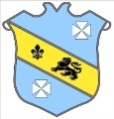 Bruff RFC Underage Rugby Match Fixtures 2015 - 2016Bruff RFC Underage Rugby Match Fixtures 2015 - 2016Bruff RFC Underage Rugby Match Fixtures 2015 - 2016Bruff RFC Underage Rugby Match Fixtures 2015 - 2016Bruff RFC Underage Rugby Match Fixtures 2015 - 2016Bruff RFC Underage Rugby Match Fixtures 2015 - 2016Age GradeAge GradeDateHome TeamAway TeamVenueVenueTimeUnder 18Under 1817 January  2016Bruff RFCVWaterpark RFCKilballyowenKilballyowen13:00Under 15Under 1517 January  2016Bruff RFCVBallincollig RFCKilballyowenKilballyowen12:30Under 15Under 1517 January  2016Richmond RFCVBruff RFCRichmond ParkRichmond Park12:15